第９号様式（第１４条関係）新宿区地域コミュニティ事業助成金請求書　　　　　　　　　　　　　　　　　　　　　　　　　　　年　　月　　日　　新宿区長　宛て団体所在地　　団　体　名　　　　　　　　　　　　　　　　　　　　代表者役職・氏名　　　　　　　　　　　　　印　　　　　　　　　　　　　　　　　　電話番号　　　　年　　月　　日付け　　　　　　第　　　号で　交付決定　・　助成金額の確定を受けた新宿区地域コミュニティ事業助成金について、新宿区地域コミュニティへの支援等に関する要綱第１４条の規定に基づき、下記のとおり請求いたします。記１　助成金請求額　　　　　　　　　　　　金　　　　　　　　　　　　　円２　助成事業名　　　　　　　　　　　　３　振込口座※　振込口座名義が代表者と異なるときは、委任状を添付してください。その場合は、上記「３　振込口座」の記入は必要ありません。第９号様式（第１４条関係）　付属助成金のお受け取りにゆうちょ銀行を指定される場合下図の示す番号をご記入ください。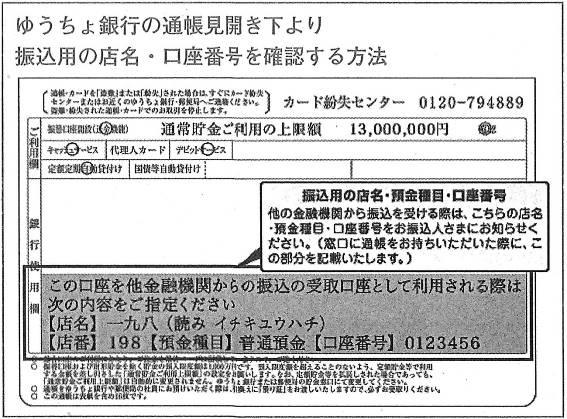 金融機関名　　　　銀行・信金・信組　　　　銀行・信金・信組　　　　銀行・信金・信組　　　　銀行・信金・信組　　　　銀行・信金・信組　　　　銀行・信金・信組　　　　銀行・信金・信組　　　　銀行・信金・信組支店名　　　　　　本店　・　支店　　　　　　　　　支所　・　出張所　　　　　　本店　・　支店　　　　　　　　　支所　・　出張所　　　　　　本店　・　支店　　　　　　　　　支所　・　出張所　　　　　　本店　・　支店　　　　　　　　　支所　・　出張所　　　　　　本店　・　支店　　　　　　　　　支所　・　出張所　　　　　　本店　・　支店　　　　　　　　　支所　・　出張所　　　　　　本店　・　支店　　　　　　　　　支所　・　出張所　　　　　　本店　・　支店　　　　　　　　　支所　・　出張所口座種別普通　　・　　当座　　・　　その他（　　　　）普通　　・　　当座　　・　　その他（　　　　）普通　　・　　当座　　・　　その他（　　　　）普通　　・　　当座　　・　　その他（　　　　）普通　　・　　当座　　・　　その他（　　　　）普通　　・　　当座　　・　　その他（　　　　）普通　　・　　当座　　・　　その他（　　　　）普通　　・　　当座　　・　　その他（　　　　）口座番号口座名義フリガナフリガナ口座名義